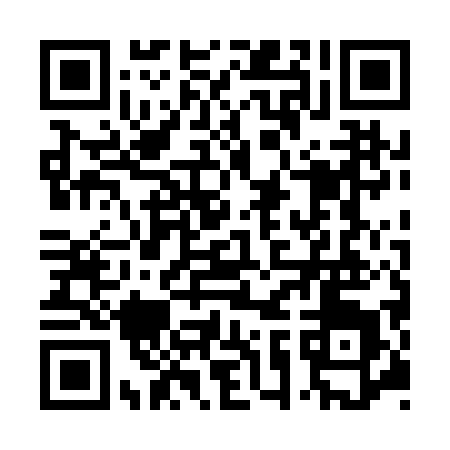 Ramadan times for Ardnaveigh, UKMon 11 Mar 2024 - Wed 10 Apr 2024High Latitude Method: Angle Based RulePrayer Calculation Method: Islamic Society of North AmericaAsar Calculation Method: HanafiPrayer times provided by https://www.salahtimes.comDateDayFajrSuhurSunriseDhuhrAsrIftarMaghribIsha11Mon5:105:106:4912:354:226:226:228:0112Tue5:075:076:4612:344:246:246:248:0313Wed5:055:056:4412:344:256:266:268:0514Thu5:025:026:4112:344:276:286:288:0715Fri4:594:596:3912:344:286:306:308:0916Sat4:564:566:3612:334:306:316:318:1117Sun4:544:546:3412:334:326:336:338:1418Mon4:514:516:3112:334:336:356:358:1619Tue4:484:486:2912:324:356:376:378:1820Wed4:454:456:2612:324:366:396:398:2021Thu4:434:436:2412:324:386:416:418:2222Fri4:404:406:2112:324:396:436:438:2523Sat4:374:376:1912:314:416:456:458:2724Sun4:344:346:1612:314:426:476:478:2925Mon4:314:316:1312:314:446:496:498:3126Tue4:284:286:1112:304:456:516:518:3427Wed4:254:256:0812:304:476:536:538:3628Thu4:224:226:0612:304:486:556:558:3829Fri4:194:196:0312:294:506:576:578:4130Sat4:164:166:0112:294:516:596:598:4331Sun5:135:136:581:295:538:008:009:461Mon5:105:106:561:295:548:028:029:482Tue5:075:076:531:285:568:048:049:513Wed5:045:046:511:285:578:068:069:534Thu5:015:016:481:285:588:088:089:565Fri4:584:586:461:276:008:108:109:586Sat4:554:556:431:276:018:128:1210:017Sun4:524:526:411:276:038:148:1410:038Mon4:494:496:381:276:048:168:1610:069Tue4:464:466:361:266:058:188:1810:0810Wed4:424:426:331:266:078:208:2010:11